SACRED HEART PARISHSacred Heart Parish Founded 1814, The First Catholic Parish in the STate of New JerseySacred Heart Church, 343 South broad Street, Trenton, New Jersey 08608Holy Cross Church, 233 Adeline Street, Trenton, New Jersey 08611ALL ARE WELCOME    Whatever your present status in the Catholic Church, whatever your current family or marital situation,    Whatever your past or present religious affiliation, whatever your personal history, age, background, or             race, whatever your own self-image or esteem, you are invited, welcomed, accepted, loved and respected at the Parish of the Sacred Heart.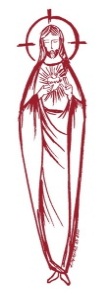 PASTORRev. Msgr. Dennis A. Apolditefrdennis@trentonsacredheart.orgPAROCHIAL VICARRev. Charles MuorahFelician Residence for Clergy233 Adeline Street, Trenton, New Jersey 08611609-393-4826 ext. 108 for Fr Charles DEACONDr. Christian NnajioforBusiness ADMINISTRATORADMINISTRATIVE ASSISTANTJohn DeSantis: secretary@trentonsacredheart.orgAdministrator of religious educationMary Tovar: reled@trentonsacredheart.orgCOORDINATORS OF SACRED MUSICNatalie Megules ~ 609-575-6484Rupert Peters ~ Gospel Mass 609-442-7871MAINTENANCE DEPARTMENTFrank RiosTrusteesJack Breuer and Ellieen Ancrum Ingbritsen,OFFICE HOURS9:00am – 4:00pm Monday – FridaySACRED HEART PARISH OFFICE343  South Broad Street, Trenton, NJ 08608Phone: (609) 393-2801 ~ Fax: (609) 989-8997WEB PAGE:www.trentonsacredheart.orgCEMETERY RECORDSContact The Office of Catholic Cemeteries at 609-394-2017 or DirectorofCemeteries@DioceseofTrenton.orgSACRAMENTAL RECORDSSacred Heart Church,  Saint John’s Church, Saint Francis Church, Saints Peter and Paul Church, Saint Stanislaus Church, Holy Cross Church, Blessed Sacrament Church, Our Lady of Divine Shepherd Church, Blessed Sacrament/Our Lady of Divine Shepherd Parish and Divine Mercy Parish.Liturgy ScheduleSacred Heart CHURCHMonday, Tuesday, Wednesday and Friday12:10 NoonSaturday Evening 5:15 PMSunday Morning 9:00 and 11:15 AMHOLY CROSS CHURCHMonday, Thursday and Friday 8:00 AMSaturday Evening 4:00 PMSunday Morning 10:00 AM Gospel12:00 Noon PolishFor each Holy Day please reference the bulletinSACRAMENTSBAPTISMPlease call the Parish Office at least one month in advance.RECONCILIATIONEvery First Friday following the 12:10PM Mass SHCSaturday afternoon ~ 4:30 to 5:00 PM SHCEvery Saturday from 3:30 to 3:50 PM HCCEvery Sunday 9:30 to 9:50AM HCCand by appointment.EUCHARISTIC ADORATIONFirst Saturday of the Month 2:30 to 3:30 pm in Holy Cross ChurchMARRIAGEPlease call the Parish Priest at least one year in advance to set up initial meeting and to confirm a wedding date and time.ANOINTING OF THE SICKPlease call the Priests any time 609-393-2801.COMMUNION TO THE HOMEBOUNDCall the Parish Office to schedule home visit.CONSIDERING PRIESTHOOD?Email: Vocations@DioceseofTrenton.org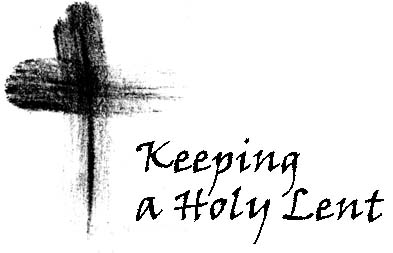 THIRD SUNDAY OF LENTMarch 3,2024MASS INTENTIONSSaturday, March 24:00pm HCC~ Deceased Members of Jesencky Family5:15 pm SHC ~ Betty O’Neill and Vito ErkoboniSunday, March 39:00 SH ~ Carmella Staub10:00HCC~ The intentions of the People of the Parish11:15 SH ~ Vladimir Chernichov & Mary Chernichov 12:00 HCC Polish ~ Maciej SokolowskiMonday, March 48:00 HCC ~ Special Intentions12:10 SHC~ Special IntentionsTuesday, March 512:10 pm SHC ~ Eileen KostrzewaWednesday,  March 612:10 pm SHC ~ Wilma RubertoThursday, March 78:00 am HCC ~ Helen EsskyFriday, March 88:00 am HCC ~  Theodore McCarrick12:10 pm SHC ~ Joyce ReedSaturday, March 94:00pm HCC~ Dolores Krysztofik and Ronald Carver5:15 pm SHC ~ Ken & Lucille Fisher   and Concetta VagottSunday, March 109:00 SH ~ The intentions of the People of the Parish10:00HCC~ Special Intention11:15 SH ~ Reinaldo Cruz, Joyce Reed,        and Patricia Romanowsky12:00 HCC Polish ~ Maciej SokolowskiOUR SICK LISTBeth Fitzpatrick, Judy Brown, BJ Matthews, Marg Herpel, Jose Gonzalez, Mary Sokolowski, Rocco, Lorraine Wargo, Robert Paci,  David Carver, Jennifer Lyons, Grace Profy, Steve Jurczynski, Cornell Hess, Ruby Covington, Judith Santigo,  Dan Breese Jr, Brenna Kennedy-Moore, Mark Friedman, Alexander A. Ladnyk, Lauren Clayton, Joseph Edralin, Margie Tiongson, Vincent Cooper, Jr., Gail Ladnyk, Leo Genovesi, Richard Buckley, Tony Ragolia, Barbara Burrows, Charles Burrows, Dorothy Amoroso, Maryann Sullivan, Regina Friedman, Stanley Winowicz, Greg Schafer, Jack Hardiman,  Amy Birk, Julia Grazioli, Matt Tydryszewski.OUR DECEASEDHelen Smith, Eileen Sondej, and our friends at South Village, Riverside Nursing and Rehabilitation Center, Mill House  and Waters Edge. MINISTRY SCHEDULE(Subject to Change)Saturday, March  24:00pm HCC ~ Fr Charles L.: F. Zielinski	Em.: A. Lennon5:15pm Msgr.  Dennis L.: L. Seabrook Em.: W. Lewis, M. SalamandraSunday, March 3 9:00 Msgr.  Dennis L.: Y. Laurenti Em.: Komjathy, H. Mangan, G. Mowenn10:00 HCC ~ Fr. Charles  L.: R. Nnajiofor 	Em.: O. Nnadi11:15 SHC ~ Msgr. Dennis L.: M. Rhodes Em.: N.Rhodes, T. Rizzuto12:00 HCC Polish ~  TBASaturday, March 94:00pm HCC ~ Fr Charles L.: C. Benitez;  Em.: R. Micharski5:15pm Msgr.  Dennis L.: K. Willever;Em.: A. Solack, B. DuMontSunday, March 109:00 Msgr.  Dennis L.: K. Jurczynski; Em.: K. Myers, O. Nagbe, E. Wengryn10:00 HCC ~ Fr. Charles  L.: I. Nwachukwu; Em.: S. Nwachukwu11:15 SHC ~ Msgr. Dennis L.: M. Tovar;Em.: A. Woloff, K. Parasimo12:00 HCC Polish ~ TBAWEEKLY COLLECTIONLast weekend’s collection amounted to $9,138.00. This includes the donations received in Church and the mail ins. Thank you for your continued support of our parish.READINGS FOR THE WEEKThird Week of LentSunday Ex 20:1-17 1 Cor 1:22-25; Jn 2:13-25Monday 2 Kgs 5:1-15ab; Lk 4:24-30Tuesday Dn 3:25, 34-43; Mt 18:21-35Wednesday Dt 4:1, 5-9; Mt 5:17-19Thursday Jer 7:23-28; Lk 11:14-23Friday Hos 14:2-10; Mk 12:28-34Saturday Hos 6:1-6; Lk 18:9-14PROMISE TO PROTECTThe Diocese of Trenton is committed to the norms of the U.S. Bishop’s Charter for the Protection of Children and Young People in regard to the reporting and investigation of sexual abuse allegations involving minors. If you have been sexually abused as a minor by anyone representing the Catholic Church, you can report that abuse through the diocesan Hotline:  1-888-296-2965 or abuseline@dioceseoftrenton.org. Allegations are reported to the appropriate law enforcement agencies. ADORATION of the Blessed Sacrament will take place on Saturday March 2nd ,  in Holy Cross Church at 2:30 pm. All are welcome to come and pray .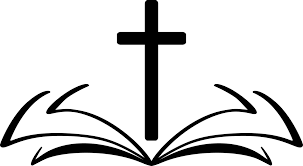 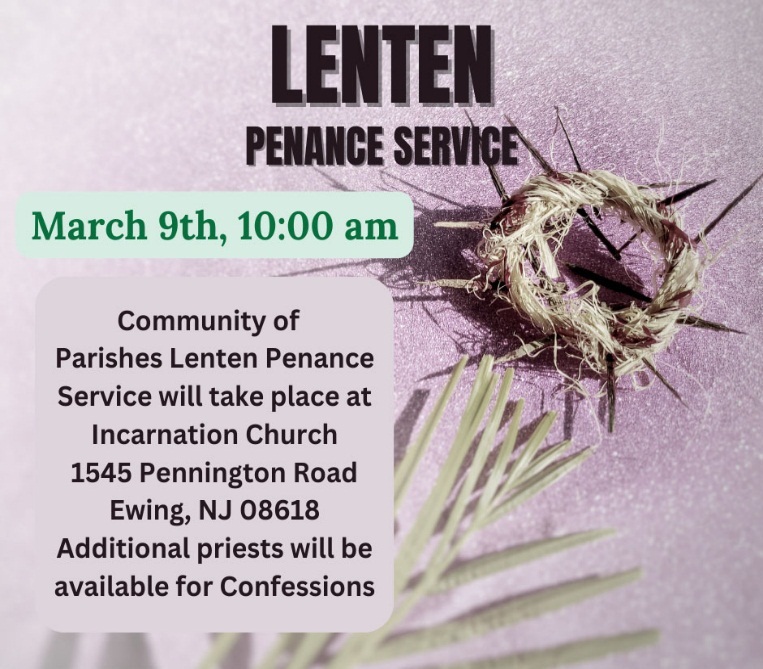 LENTEN PENANCE SERVICEOn Saturday Morning, March 9th at 10:00am  our Annual Lenten Penance Service  will take place  in Incarnation Church.  Please take this opportunity to be reconciled through the Sacrament.RCIA ~ THE FIRST SCRUTINYThe O.C.I.A. Candidates will be gathering at the 11:15AM Mass this weekend, for the First Scrutiny.  The prayers offered during this Rite will assist and strengthen them for full conversion and specifically to battle the influence of the evil one.  These are ancient rites and they may, at first, seem strange to us. But they are profoundly rooted in our human experience. We need to examine (scrutinize) how we are, the areas of our lives where we are tempted. We really need healing and the strength that can come from the support of our sisters and brothers. ALTAR ROSARY SOCIETYAll rosarians, future rosarians, people of our parish are warmly welcomed to join us this Sunday, March 3rd , 9:00am Mass at Sacred Heart Church. The rosary will be prayed before Mass. Following Mass, a meeting will take place at Toomey Hall. Stop by, meet the members and enjoy light refreshments. We are a church support group of dedicated Catholic people who serve our Blessed Mother, our Parish. Hear about the good the Rosarians do for our parish community. God Bless you all. We are looking forward to your participation. Any questions, please call Joan Buckley @ 609-396-7063.WELCOME MT.CARMEL GUILDOur Sacred Heart Parish is proud to host the Mt. Carmel Guild’s Founders Day Mass, Sunday, March 10th, at 1:00 PM, Bishop David M. O’Connell, CM, will be the Celebrant of the Mass. All are welcome to attend. For more information, please visit www.MtCarmelGuild.org or call 609.392.5129 ext. 111FIRST PENANCENine children of our parish received their Sacrament of Reconciliation this Saturday. Our Parish Family congratulations them and offers our prayers and support as they now prepare to receive their First Holy Communion in May. Please keep them in your prayers.LENTMERCER COUNTY LENTEN PILGRIMAGEWeek of March 3, 2024The Mercer County Lenten Pilgrimage Schedule for this week includes:During this Lenten Season you are invited to journey to some of the Churches throughout Mercer County to celebrate Mass and get to visit some of the beautiful churches of Mercer County.This week’s Station churches are: Tuesday, March 5 St. David the King (7:00 PM) 1 New Village Road, Princeton Junction, NJWednesday, March 6 St. James (7:00 PM)11 E Paul Ave, Trenton, NJThursday, March 7 Holy Cross Church (7:00 PM) 227 Adeline Street, Trenton, NJFriday, March 8 Our Lady of Good Counsel(6:00 PM)137 W. Upper Ferry Road, West Trenton, NJSTATION CHURCH MASS AT HOLY CROSSAs part of our Mercer County Lenten  Program, we will have a Mass in Holy Cross Church this Thursday, March 7th at 7:00 in the evening. All of the parishes of Mercer County have been invited. We encourage you, if your schedule permits, to join us as we welcome our county members to our Parish. All are welcomed.THIRD WEEK OF LENTMarch 3 THIRD SUNDAY OF LENTEx 20: 1-17   1Cor 1:22-25   Jn 2:13 - 25~Sacred Heart Church: Mass celebrated at 9:00am and 11:15~Stations prayed after the 9:00am Mass ~Holy Cross Church: Mass celebrated at 10:00am (Gospel Mass)  12:00 Noon (Polish Mass) The Lamentations will follow the MassMarch 4 ~ Monday  Lenten WeekdayKgs 5:1-15 Ps 42 Luke 4:24 - 30~Holy Cross Church Mass celebrated at 8:00amSacred Heart Mass celebrated at 12:10 noon ~Saints for Sinners program following the Mass in 1 Centre Street, this week’s video is: Saint Albert ChmielowskiMarch 5 ~ Tuesday  Lenten WeekdayDn 3:25, 34-43/Mt 18:21-35~ Sacred Heart Church Mass celebrated at 12:10 noon ~  Rosary prayed after Mass ~ Sacred Heart Church Confessions 5:00 pm to 6:00pm. ~Mercer County Lenten Pilgrimage at  St. David the King Church 7:00 PM ~ 1 New Village Road, Princeton Junction,March 6 ~ Wednesday Lenten WeekdayDt 4:1, 5-9/Mt 5:17-19~Sacred Heart Mass celebrated at 12:10 noon~Holy Cross Church confessions 5:00pm to 6:00pm~Mercer County Pilgrimage at   St. James Church7:00 PM ~11 E Paul Ave, Trenton,March  7 ~ Thursday Lenten WeekdayJer 7:23-28/Lk 11:14-23~Holy Cross Church Mass celebrated at 8:00am~Mercer County Lenten Pilgrimage at   Holy Cross Church7:00 PM ~ 215 Adeline Street, Trenton,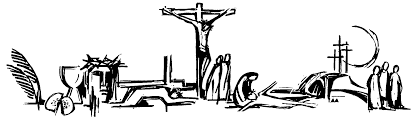 March 8 ~ Friday Lenten WeekdayHos 14: 2-10 Ps 81 MK 12:28-34~Day of Abstinence ~ Mass celebrated at 8:00 am at Holy Cross Church ~Mass celebrated at 12:10 noon at Sacred Heart Church ~Stations of the Cross at 12:00 noon at Holy Cross Church ~ Stations of the Cross in Polish at 6:30 pm at Holy Cross Church ~Mercer County Lenten Pilgrimage at Our Lady of Good Counsel Church6:00 PM ~137 W. Upper Ferry Rd, Ewing~ Holy Name Society Adoration of the Blessed Sacrament from March  9 ~Saturday Lenten WeekdayHos 6:1-6/Lk 18:9-14~ LENTEN PENANCE SERVICE at 10:00am will be held in Incarnation Church ~ Lenten Program: Jesus ACTion will be held in Toomey Hall under Sacred Heart Church from 10:00am to 11:30 am ~Confessions at Holy Cross Church from 3:30 to 3:50 pm ~ Mass celebrated at 4:00 pm at Holy Cross Church ~ Confessions at Sacred Heart Church from 4:30 to 5:00 pm ~ Mass celebrated at 5:15 pm at  Sacred Heart ChurchSTATIONS OF THE CROSSThe Stations of the Cross will be prayed every Friday at 12:00 noon at Holy Cross Church and every Sunday following the 9:00 Mass at Sacred Heart. Stations of the Cross will be prayed in Polish on Friday evenings at 6:30pm in Holy Cross Church.CATHOLIC RELIEF SERVICESSECOND ENVELOPE NEXT WEEKENDEvery gift you give helps a child thrive, brings hope to a family and rebuilds a community. When you give, you help fill the bellies of young children so they can study hard in school. You help mothers and babies around the world receive nutritional care and health exams. Farmers learn innovative ways to plant and grow crops despite drought or disease. And women find dignity in opportunities for savings and training. You can make an immediate lifesaving difference and give hope to children, mothers and fathers around the world.  